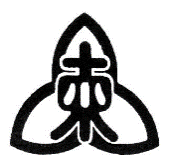 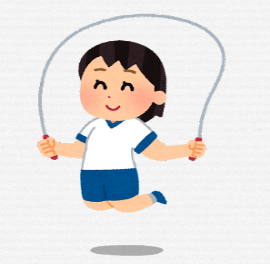 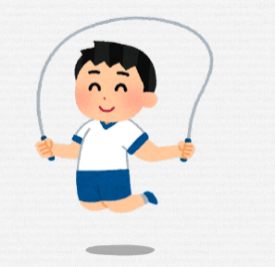 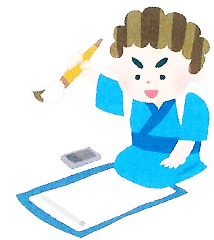 日曜時程朝の時間行　　事授業時間数授業時間数授業時間数授業時間数授業時間数授業時間数日曜時程朝の時間行　　事１年２年３年４年５年６年７火冬季休業日終8月成人の日9火B３学期始業式　給食始　集団登校期間始４４４４４４10水B体育朝会計測⑥４４４４４４11木B避難訓練　計測⑤　委員会活動４４５５６６12金Aモジュール計測④４４５５５５13土C土曜授業４４４４４４14日15月A全校朝会安全指導　計測③　　５５５６６６16火Bモジュール計測②５５６６６６17水A計測①４５５５５５18木Bユニセフ集会避難訓練予備日　クラブ活動５５５６６６19金A５５６６６６20土21日22月B全校朝会５５５６６６23火Aモジュールユニセフ募金５５６６６６24水Aモジュールユニセフ募金４５５５５５25木B音楽朝会書き初め展公開日５５５５５５26金C書き初め展公開日　集団登校期間終５５６６６６27土28日29月A全校朝会社会科見学④５５５６６６30火A５５６６６６31水Aなかよし読み聞かせ４５５５５５